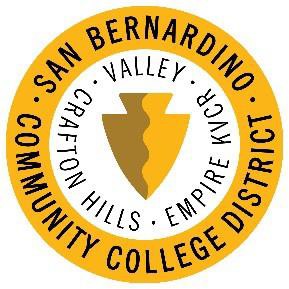 Our next scheduled meeting is Thursday, September 3, 2020, via Zoom.Agenda ItemsDiscussion1.  MIS – Summer 2020  Special Population Groups (SG)  via XSTM3    MCHS  (158 records)    MESA  (6 records)    PUENTE  (0 records)    UMOJA/TUMAINI  (60 records)2.  Miscellaneous